Guide Intervalle CEC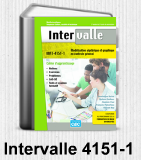 MAT-4151-1Modélisation algébrique et graphique en contexte généralGuide Intervalle de l’élèveMatériel supplémentaire : fiches reproductiblesGuide Intervalle CEC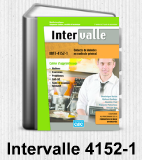 MAT-4152-1Collecte de données en contexte généralGuide Intervalle de l’élèveMatériel supplémentaire : fiches reproductiblesGuide Intervalle CEC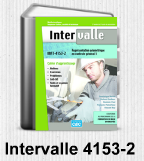 MAT-4153-2Représentation géométrique en contexte général 1 Guide Intervalle de l’élèveMatériel supplémentaire : fiches reproductiblesGuide Intervalle CEC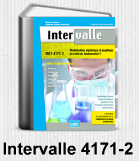 MAT-4171-2Modélisation algébrique et graphique en contexte fondamental 1 Guide Intervalle de l’élèveMatériel supplémentaire : fiches reproductiblesGuide Intervalle CEC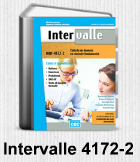 MAT-4172-2Collecte de données en contexte fondamental Guide Intervalle de l’élèveMatériel supplémentaire : fiches reproductiblesÀ la fin de chaque chapitreÀ la fin de chaque chapitreSynthèse 1 (connaissances et quelques SP)Corrigé inclus dans le guideBanque de SA 1 (SP)Corrigé inclus dans le guideSAÉ 1 : Le marché automobile (SP)Corrigé inclus dans le guideTest 1 (connaissances et SP)Corrigé hors guideSynthèse 2 (connaissances et quelques SP)Corrigé inclus dans le guideBanque de SA 2 (SP)Corrigé inclus dans le guideSAÉ 2 : L’aménagement du territoire (SP)Corrigé inclus dans le guideTest 2 (connaissances et SP)Corrigé hors guideÀ la fin du guideÀ la fin du guideGarder le cap (connaissances et quelques SP)Corrigé inclus dans le guideRévision (connaissances et quelques SP)Corrigé inclus dans le guideBanque de SA (SP)Corrigé inclus dans le guideSÉ 1 : Le zoo (SP)Corrigé hors guideSÉ 2 : L’auto-école (SP)Corrigé hors guideExamen formatif (connaissances et SP)Corrigé hors guideComplément de chaque chapitreComplément de chaque chapitreBanque SA 1 (SP)Document de l’élève et corrigéTest 1 (connaissances et SP)Document de l’élève et corrigéBanque SA 2 (SP)Document de l’élève et corrigéTest 2 (connaissances et SP)Document de l’élève et corrigéComplément de la fin du guideComplément de la fin du guideBilan (connaissances et SP)Document de l’élève et corrigéSÉ 1 : L’exercice physique (SP)Document de l’élève et corrigéSÉ 2 : Les espèces menacées (SP)Document de l’élève et corrigéExamen formatif (connaissances et SP)Document de l’élève et corrigéCorrigé en vrac du cahier de l’élèveCorrigé en vrac du cahier de l’élèveTest 1 (connaissances et SP)Test 2 (connaissances et SP)SÉ 1 : Le zoo (SP)SÉ 2 : L’auto-école (SP)Examen formatif (connaissances et SP)Test 1 (connaissances et SP)Test 2 (connaissances et SP)SÉ 1 : Le zoo (SP)SÉ 2 : L’auto-école (SP)Examen formatif (connaissances et SP)À la fin de chaque chapitreÀ la fin de chaque chapitreSynthèse 1 (connaissances et quelques SP)Corrigé inclus dans le guideBanque de SA 1 (SP)Corrigé inclus dans le guideSAÉ 1 : Le restaurant (SP)Corrigé inclus dans le guideTest 1 (connaissances et SP)Corrigé hors guideSynthèse 2 (connaissances et quelques SP)Corrigé inclus dans le guideBanque de SA 2 (SP)Corrigé inclus dans le guideSAÉ 2 : Prévoir grâce aux statistiques (SP)Corrigé inclus dans le guideTest 2 (connaissances et SP)Corrigé hors guideÀ la fin du guideÀ la fin du guideGarder le cap (connaissances et quelques SP)Corrigé inclus dans le guideRévision (connaissances et quelques SP)Corrigé inclus dans le guideBanque de SA (SP)Corrigé inclus dans le guideSÉ 1 : La gestion des ressources humaines (SP)Corrigé hors guideSÉ 2 : Les aliments surgelés (SP)Corrigé hors guideExamen formatif (connaissances et SP)Corrigé hors guideComplément de chaque chapitreComplément de chaque chapitreBanque SA 1 (SP)Document de l’élève et corrigéTest 1 (connaissances et SP)Document de l’élève et corrigéBanque SA 2 (SP)Document de l’élève et corrigéTest 2 (connaissances et SP)Document de l’élève et corrigéComplément de la fin du guideComplément de la fin du guideBilan (connaissances et SP)Document de l’élève et corrigéSÉ 1 : Le reboisement (SP)Document de l’élève et corrigéSÉ 2 : Les changements climatiques (SP)Document de l’élève et corrigéExamen formatif (connaissances et SP)Document de l’élève et corrigéCorrigé en vrac du cahier de l’élèveCorrigé en vrac du cahier de l’élèveTest 1 (connaissances et SP)Test 2 (connaissances et SP)SÉ 1 : La gestion des ressources humaines (SP)SÉ 2 : Les aliments surgelés (SP)Examen formatif (connaissances et SP)Test 1 (connaissances et SP)Test 2 (connaissances et SP)SÉ 1 : La gestion des ressources humaines (SP)SÉ 2 : Les aliments surgelés (SP)Examen formatif (connaissances et SP)À la fin de chaque chapitreÀ la fin de chaque chapitreSynthèse 1 (connaissances et quelques SP)Corrigé inclus dans le guideBanque de SA 1 (SP)Corrigé inclus dans le guideSAÉ 1 : Le développement d’un nouveau produit (SP)Corrigé inclus dans le guideTest 1 (connaissances et SP)Corrigé hors guideSynthèse 2 (connaissances et quelques SP)Corrigé inclus dans le guideBanque de SA 2 (SP)Corrigé inclus dans le guideSAÉ 2 : L’urbanisme (SP)Corrigé inclus dans le guideTest 2 (connaissances et SP)Corrigé hors guideSynthèse 3 (connaissances et quelques SP)Corrigé inclus dans le guideBanque de SA 3 (SP)Corrigé inclus dans le guideSAÉ 3 : La construction (SP)Corrigé inclus dans le guideTest 3 (connaissances et SP)Corrigé hors guideÀ la fin du guideÀ la fin du guideGarder le cap (connaissances et quelques SP)Corrigé inclus dans le guideRévision (connaissances et quelques SP)Corrigé inclus dans le guideBanque de SA (SP)Corrigé inclus dans le guideSÉ 1 : L’hydroélectricité (SP)Corrigé hors guideSÉ 2 : La navigation aérienne (SP)Corrigé hors guideExamen formatif (connaissances et SP)Corrigé hors guideComplément de chaque chapitreComplément de chaque chapitreBanque SA 1 (SP)Document de l’élève et corrigéTest 1 (connaissances et SP)Document de l’élève et corrigéBanque SA 2 (SP)Document de l’élève et corrigéTest 2 (connaissances et SP)Document de l’élève et corrigéBanque SA 3 (SP)Document de l’élève et corrigéTest 3 (connaissances et SP)Document de l’élève et corrigéComplément de la fin du guideComplément de la fin du guideBilan (connaissances et SP)Document de l’élève et corrigéSÉ 1 : Le reboisement (SP)Document de l’élève et corrigéSÉ 2 : L’organisation d’événements cyclistes (SP)Document de l’élève et corrigéExamen formatif (connaissances et SP)Document de l’élève et corrigéCorrigé en vrac du cahier de l’élèveCorrigé en vrac du cahier de l’élèveTest 1 (connaissances et SP)Test 2 (connaissances et SP)Test 3 (connaissances et SP)SÉ 1 : L’hydroélectricité (SP)SÉ 2 : La navigation aérienne (SP)Examen formatif (connaissances et SP)Test 1 (connaissances et SP)Test 2 (connaissances et SP)Test 3 (connaissances et SP)SÉ 1 : L’hydroélectricité (SP)SÉ 2 : La navigation aérienne (SP)Examen formatif (connaissances et SP)À la fin de chaque chapitreÀ la fin de chaque chapitreSynthèse 1 (connaissances et quelques SP)Corrigé inclus dans le guideBanque de SA 1 (SP)Corrigé inclus dans le guideSAÉ 1 : Un héritage bien partagé (SP)Corrigé inclus dans le guideTest 1 (connaissances et SP)Corrigé hors guideSynthèse 2 (connaissances et quelques SP)Corrigé inclus dans le guideBanque de SA 2 (SP)Corrigé inclus dans le guideSAÉ 2 : Les saines habitudes de vie (SP)Corrigé inclus dans le guideTest 2 (connaissances et SP)Corrigé hors guideSynthèse 3 (connaissances et quelques SP)Corrigé inclus dans le guideBanque de SA 3 (SP)Corrigé inclus dans le guideSAÉ 3 : Le comité consultatif d’urbanisme (SP)Corrigé inclus dans le guideTest 3 (connaissances et SP)Corrigé hors guideÀ la fin du guideÀ la fin du guideGarder le cap (connaissances et quelques SP)Corrigé inclus dans le guideRévision (connaissances et quelques SP)Corrigé inclus dans le guideBanque de SA (SP)Corrigé inclus dans le guideSÉ 1 : Le centre de recherche médical (SP)Corrigé hors guideSÉ 2 : Les vols spatiaux habités (SP)Corrigé hors guideExamen formatif (connaissances et SP)Corrigé hors guideComplément de chaque chapitreComplément de chaque chapitreBanque SA 1 (SP)Document de l’élève et corrigéTest 1 (connaissances et SP)Document de l’élève et corrigéBanque SA 2 (SP)Document de l’élève et corrigéTest 2 (connaissances et SP)Document de l’élève et corrigéBanque SA 3 (SP)Document de l’élève et corrigéTest 3 (connaissances et SP)Document de l’élève et corrigéComplément de la fin du guideComplément de la fin du guideBilan (connaissances et SP)Document de l’élève et corrigéSÉ 1 : Les voyages humanitaires (SP)Document de l’élève et corrigéSÉ 2 : Le design industriel (SP)Document de l’élève et corrigéExamen formatif (connaissances et SP)Document de l’élève et corrigéCorrigé en vrac du cahier de l’élèveCorrigé en vrac du cahier de l’élèveTest 1 (connaissances et SP)Test 2 (connaissances et SP)Test 3 (connaissances et SP)SÉ 1 : Le centre de recherche médical (SP)SÉ 2 : Les vols spatiaux habités (SP)Examen formatif (connaissances et SP)Test 1 (connaissances et SP)Test 2 (connaissances et SP)Test 3 (connaissances et SP)SÉ 1 : Le centre de recherche médical (SP)SÉ 2 : Les vols spatiaux habités (SP)Examen formatif (connaissances et SP)À la fin de chaque chapitreÀ la fin de chaque chapitreSynthèse 1 (connaissances et quelques SP)Corrigé inclus dans le guideBanque de SA 1 (SP)Corrigé inclus dans le guideSAÉ 1 : La physiologie animale (SP)Corrigé inclus dans le guideTest 1 (connaissances et SP)Corrigé hors guideSynthèse 2 (connaissances et quelques SP)Corrigé inclus dans le guideBanque de SA 2 (SP)Corrigé inclus dans le guideSAÉ 2 : Prévoir grâce aux statistiques (SP)Corrigé inclus dans le guideTest 2 (connaissances et SP)Corrigé hors guideÀ la fin du guideÀ la fin du guideGarder le cap (connaissances et quelques SP)Corrigé inclus dans le guideRévision (connaissances et quelques SP)Corrigé inclus dans le guideBanque de SA (SP)Corrigé inclus dans le guideSÉ 1 : Les adhésifs industriels (SP)Corrigé hors guideSÉ 2 : Les phénomènes géologiques (SP)Corrigé hors guideExamen formatif (connaissances et SP)Corrigé hors guideComplément de chaque chapitreComplément de chaque chapitreBanque SA 1 (SP)Document de l’élève et corrigéTest 1 (connaissances et SP)Document de l’élève et corrigéBanque SA 2 (SP)Document de l’élève et corrigéTest 2 (connaissances et SP)Document de l’élève et corrigéComplément de la fin du guideComplément de la fin du guideBilan (connaissances et SP)Document de l’élève et corrigéSÉ 1 : La gestion des finances d’une entreprise (SP)Document de l’élève et corrigéSÉ 2 : La santé (SP)Document de l’élève et corrigéExamen formatif (connaissances et SP)Document de l’élève et corrigéCorrigé en vrac du cahier de l’élèveCorrigé en vrac du cahier de l’élèveTest 1 (connaissances et SP)Test 2 (connaissances et SP)SÉ 1 : Les adhésifs industriels (SP)SÉ 2 : Les phénomènes géologiques (SP)Examen formatif (connaissances et SP)Test 1 (connaissances et SP)Test 2 (connaissances et SP)SÉ 1 : Les adhésifs industriels (SP)SÉ 2 : Les phénomènes géologiques (SP)Examen formatif (connaissances et SP)